Главное управление МЧС России по Республике БашкортостанЭТО ТЯЖЕЛОЕ ИНФЕКЦИОННОЕ ЗАБОЛЕВАНИЕ, ВЫЗЫВАЕМОЕ ВИРУСАМИ. Инфекция у человека протекает как лихорадочное заболевание, особенностью которого является поражение в различной степени кровеносных сосудов и почек, которое может привести к смертельному исходу. ИСТОЧНИКОМ возбудителя служат МЫШЕВИДНЫЕ ГРЫЗУНЫ. Заражение человека происходит воздушно- пылевым путем, при вдыхании высохших испражнений инфицированных грызунов. Передача вируса возможна также при соприкосновении с грызунами или инфицированными объектами внешней среды (солома, сено и т.п.). 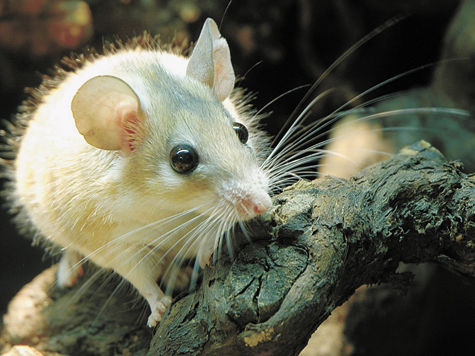 Возможно заражение человека при употреблении продуктов, которые не подвергались термической обработке (капуста, морковь и др.) и которые были загрязнены грызунами. Передача инфекции от человека к человеку невозможна. Заболевают чаще мужчины (70-90% больных), в основном в возрасте от 16 до 50 лет. После перенесенной ГЛПС повторного заболевания не наблюдается. ПЕРВЫЕ ПРИЗНАКИ ЗАБОЛЕВАНИЯ ГЛПСЗаболевание начинается с повышения температуры до 38 - 40Сº, озноба, головной боли, боли в мышцах и пояснице, в отдельных случаях сопровождается сыпью, кратковременным расстройством зрения. Первые признаки заболевания напоминают ОРЗ, грипп и поэтому часто не внушают опасения. При появлении признаков заболевания, не занимайтесь самолечением, а НЕМЕДЛЕННО ОБРАЩАЙТЕСЬ К ВРАЧУ. Чтобы предупредить заболевание, необходимо: проводить постоянную борьбу с грызунами в населенных пунктах, частных подворьях, местах скопления грызунов всеми известными методами; не оставлять в доступных для грызунов местах продукты питания без надежной упаковки; при проведении работ, связанных с пылеобразованием (кормление скота сеном, соломой) обязательно пользоваться средствами защиты органов дыхания (респираторами, ватно-марлевыми повязками); при проведении работ в местах скопления грызунов пользоваться рукавицами, перчатками, не курить, не принимать пищу; после проведения работ в местах скопления грызунов, перед приемом пищи тщательно мыть руки с мылом. ЕДИНЫЙ ТЕЛЕФОН ПОЖАРНЫХ И СПАСАТЕЛЕЙ 101